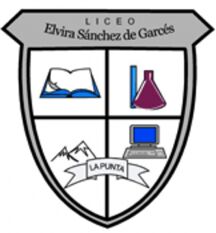 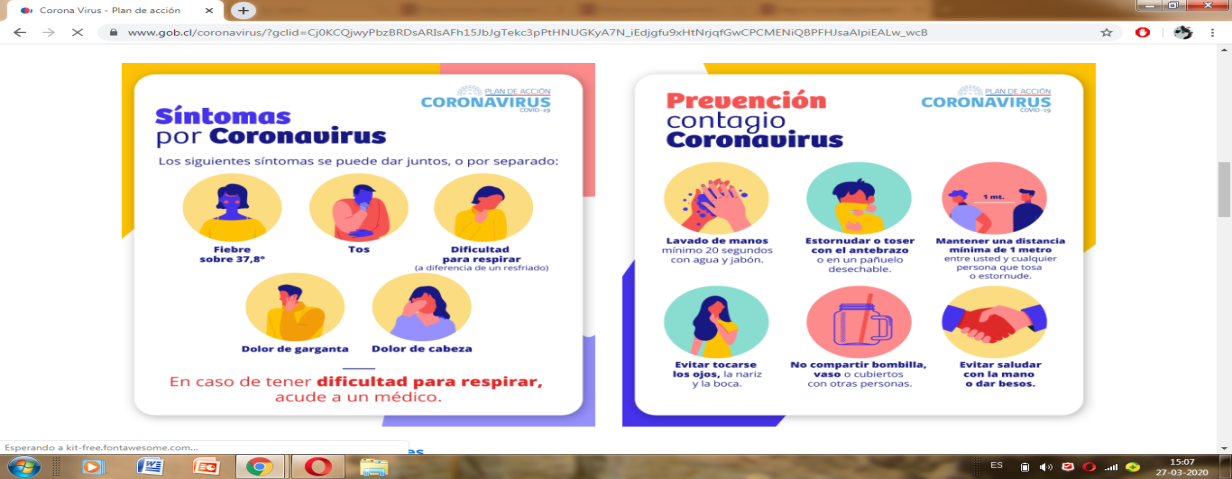                                                  LICEO ELVIRA SANCHEZ DE GARCESGUIA DE TRABAJO # 2 PARA PRIMERO MEDIO / CIENCIAS NATURALESObjetivo:Investigar y explorar en el conocimiento de las ondas electromagnéticas.Actividad:Establece una llamada telefónica con un móvil a alguien cercano a ti, solo espera a que sientas el timbre y cuelga.Repite esta llamada pero esta vez el celular al cual realizaste la llamada envuélvelo con un papel  de Aluminio.¿Qué debería pasar ahora?¿Qué explicación física podemos darle a este fenómeno?Si conoces otros tipos de ondas. Menciónalas“Las ondas transportan energía y materia” Investiga si es Falsa o Verdadera esta afirmaciónPor qué